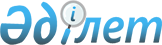 О внесении изменений в решение Аральского районного маслихата Кызылординской области от 26 декабря 2022 года № 335 "О бюджете поселка Саксаульск на 2023-2025 годы"Решение Аральского районного маслихата Кызылординской области от 19 мая 2023 года № 47
      Аральский районный маслихат Кызылординской области РЕШИЛ:
      1. Внести в решение Аральского районного маслихата Кызылординской области от 26 декабря 2022 года № 335 "О бюджете поселка Саксаульск на 2023-2025 годы" следующие изменения:
      пункт 1 изложить в новой редакции:
      "1. Утвердить бюджет поселка Саксаульск на 2023-2025 годы согласно приложениям 1, 2 и 3, в том числе на 2023 год в следующих объемах:
      1) доходы – 138 485 тысяч тенге;
      налоговые поступление – 20 976 тысяч тенге;
      поступления от продажи основного капитала– 2670 тысяч тенге;
      поступления трансфертов – 114 839 тысяч тенге;
      2) затраты – 143 662,3 тысяч тенге;
      3) чистое бюджетное кредитование – 0;
      бюджетные кредиты – 0;
      погашение бюджетных кредитов – 0;
      4) сальдо по операциям с финансовыми активами – 0; 
      приобретение финансовых активов – 0;
      поступления от продажи финансовых активов государства-0;
      5) дефицит (профицит) бюджета – -5 177,3 тысяч тенге;
      6) финансирование дефицита (использование профицита) – 5 177,3 тысяч тенге;
      Приложение 1 к указанному решению изложить в новый редакции согласно приложению к настоящему решению.
      2. Настоящее решение вводится в действие с 1 января 2023 года и подлежит официальному опубликованию. Бюджет поселка Саксаульск на 2023 год
					© 2012. РГП на ПХВ «Институт законодательства и правовой информации Республики Казахстан» Министерства юстиции Республики Казахстан
				
      Председатель Аральского районного маслихата 

Б. Турахметов
Приложение к решению
Аральского районного маслихата
№ 47 от "19" мая 2023 годаПриложение 1к решению
Аральского районного маслихата
№ 335 от "26" декабря 2022 годатысяч тенге
Категория 
Категория 
Категория 
Категория 
Сумма на 2023 год
Класс 
Класс 
Класс 
Сумма на 2023 год
Подкласс
Подкласс
Сумма на 2023 год
Наименование 
Сумма на 2023 год
1
2
3
4
5
1. Доходы
138 485
1
Налоговые поступления
20 976
01
Подоходный налог
2838
2
Индивидуальный подоходный налог
2838
04
Hалоги на собственность
18 091
1
Hалоги на имущество
438
3
Земельный налог
928
4
Налог на транспортные средства
16725
05
Внутренние налоги на товары, работы и услуги
47
3
Для поступления за использование природных и других ресурсов
47
3
Поступления от продажи основного капитала
2670
01
Продажа государственного имущества,закрепленного за государственными учереждениями
2670
1
Продажа государственного имущества,закрепленного за государственными учереждениями
2670
4
Поступления трансфертов
114 839
02
Трансферты из вышестоящих органов государственного управления
114 839
3
Трансферты из бюджета района (города областного значения) 
114 839
Функциональная группа
Функциональная группа
Функциональная группа
Функциональная группа
Сумма на 
2023 год
Администратор бюджетных программ
Администратор бюджетных программ
Администратор бюджетных программ
Сумма на 
2023 год
Программа
Программа
Сумма на 
2023 год
Наименование
Сумма на 
2023 год
2. Расходы
143 662,3
01
Государственные услуги общего характера
84 228
124
Аппарат акима города районного значения, села, поселка, сельского округа
84 228
001
Услуги по обеспечению деятельности акима города районного значения, села, поселка, сельского округа
83 558
022
Капитальные расходы государственного органа
670
07
Жилищно-коммунальное хозяйство
7 847
124
Аппарат акима города районного значения, села, поселка, сельского округа
7 847
008
Освещение улиц населенных пунктов
3033
009
Обеспечение санитарии населенных пунктов
3 960
011
Благоустройство и озеленение населенных пунктов
854
08
Культура, спорт, туризм и информационное пространство
34 410
124
Аппарат акима города районного значения, села, поселка, сельского округа
34 410
006
Поддержка культурно-досуговой работы на местном уровне
34 410
13
Прочие
17 177,3
124
Аппарат акима города районного значения, села, поселка, сельского округа
17 177,3
040
Реализация мероприятий для решения вопросов обустройства населенных пунктов в реализацию мер по содействию экономическому развитию регионов в рамках Государственной программы развития регионов до 2025 года
17 177,3
3.Чистое бюджетное кредитование
0
Бюджетные кредиты
0
5
Погашение бюджетных кредитов
0
4. Сальдо по операциям с финансовыми активами
0
Приобретение финансовых активов
0
5. Дефицит (профицит) бюджета
-5 177,3
6. Финансирование дефицита (использование профицита) бюджета
5 177,3
8
Используемые остатки бюджетных средств
5 177,3
1
Свободные остатки бюджетных средств
5 177,3
01
Свободные остатки бюджетных средств
5 177,3
2
Остатки бюджетных средств на конец отчетного периода
0
01
Остатки бюджетных средств на конец отчетного периода
0